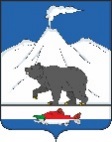 АДМИНИСТРАЦИЯ ОЗЕРНОВСКОГО ГОРОДСКОГО ПОСЕЛЕНИЯУСТЬ-БОЛЬШЕРЕЦКОГО МУНИЦИПАЛЬНОГО РАЙОНА ПОСТАНОВЛЕНИЕот 01.02.2021 № 26пос. ОзерновскийО переносе даты  публичных слушаний по актуализации и утверждения схемы теплоснабженияОзерновского городского поселенияВ соответствии с Федеральным законом от 27.07.2010 № 190-ФЗ «О теплоснабжении»,  ст.28 Федерального Закона от 06 октября 2003 г. № 131-ФЗ «Об общих принципах организации местного самоуправления в Российской Федерации», Постановлением Правительства Российской Федерации от 06.05.2011 № 354 «О предоставлении коммунальных услуг собственникам и пользователям помещений в многоквартирных домах и жилых домов», Положением «О публичных слушаниях в Озерновском городском поселении», утвержденным Решением Собрания депутатов Озерновского городского поселения от 20.07.2011 №42, Уставом Озерновского городского поселения, в связи с неблагоприятными погодными условиями, Администрация Озерновского городского поселения: ПОСТАНОВЛЯЕТ:1. Публичные слушания по актуализации и утверждению схемы теплоснабжения муниципального образования Озерновское городское поселение Усть-Большерецкого района Камчатского края до 2034 года, назначенные на 1 февраля 2021 года, перенести на 8 февраля 2021 года, время проведения: 17 часов 00 минут, место проведения: Камчатский край, Усть-Большерецкий район, п. Озерновский, ул. Октябрьская, д. 20 – Актовый зал.2. В целях по недопущения распространения новой коронавирусной инфекции (COVID-19) на территории Озерновского городского поселения комиссии обеспечить соблюдение мер предосторожности граждан:- соблюдение социальной дистанции 1,5 метра;- обеспечить входную дистанционную термометрию граждан при входе в здание Администрации Озерновского городского поселения;- произвести выдачу средств индивидуальной защиты граждан.3. Отделу имущества, землеустройства, жилищно-коммунального хозяйства, архитектуры и строительства администрации Озерновского городского поселения уведомить население п. Озерновский о переносе публичных слушаний  путем размещения объявлений в общедоступных местах, в ежемесячном печатном средстве массовой информации Озерновского городского поселения «Озерновский вестник»  и на официальном сайте «www.ozernovsky.ru».4. Настоящее постановление вступает в силу с даты подписания. 5. Контроль за исполнением настоящего постановления оставляю за собой.Глава Озерновского городского поселения                                                                В.В. Петров